Анотація навчального курсуМета курсу (набуті компетентності)В наслідок вивчення даного навчального курсу здобувач вищої освіти набуде наступних компетентностей:Здатність застосовувати знання у практичних ситуаціях.Знання та розуміння предметної області та розуміння професійної діяльності.Здатність вчитися і оволодівати сучасними знаннями.Здатність бути критичним і самокритичним.Здатність приймати обґрунтовані рішення.Навички міжособистісної взаємодії.Здатність працювати в команді.Здатність оперувати категоріально-понятійним апаратом психології.Здатність до ретроспективного аналізу вітчизняного та зарубіжного досвіду розуміння природи виникнення, функціонування та розвитку психічних явищ.Здатність самостійно збирати та критично опрацьовувати, аналізувати та узагальнювати психологічну інформацію з різних джерел.Здатність діагностувати зміст та психологічні особливості розвитку психічних процесів станів, особистісних властивостей на різних етапах онтогенезу.Здатність відтворювати основні підходи до вивчення біологічних і соціальних чинників розвитку особистості; методи вивчення впливу спадковості і середовища на розвиток особистості; розуміння індивідуальних відмінностей, обумовлених темпераментом і характером.Структура курсуРекомендована література1. Варій М. Й. Загальна психологія.: підр. для студ. вищ. навч. закл./ М. Й. Варій – [3-тє вид.]. – К.: Центр учбової літератури, 2009. – 1007 с.  2. Маценко В. Ф. Психологія пізнавальних процесів. - К. Главник, 2008. - 192 с. 3. Загальна психологія. / За загальною редакцією академіка С. Д. Максименка. Підручник. - 2-ге вид., переробл. і доп. - Вінниця: Нова Книга, 2004.-704 с. 4. Бех I. Д. Виховання особистості: навч. метод, посіб. : У 2 кн. Кн. 2. Особистісно орієнтований підхід: наукво-практичні засади /1. Д. Бех. - К.: Либідь, 2003. - 342 с.5. Богуш А. М. Мовленнєвий розвиток дітей від народження до 7 років : монографія / А. М. Богуш. - К.: Слово, 2004. -374 с.6. Кузьменко В. У. Розвиток індивідуальності дитини 3-7 років: монографія / В. У. Кузьменко. М.:НПУ ім.М.П.Драгоманова, 2005. - 354 с.7. Максименко С. Д. Метод дослідження особистості / С.Д.Максименко // Практична психологія та соціальна робота. - 2004. -№ 7. - С. 1-9.8. Максименко С. Д. Психологічні механізми зародження, становлення та здійснення особистості / С. Д. Максименко, В. В. Клименко, А. В. Толстоухов. - К. : Вид-во Європейського ун-ту, 2010.9. Максимова Н. Ю. Соціально-психологічний аспект профілактики адитивної поведінки підлітків та молоді / Н.Ю.Максимова, С. В. Толстоухова. - К., 2000. - 200 с.10. Павелків Р. В. Педагогічна психологія: (теоретичні концепції та практикум) : навч. посіб. для студ. вищ. навч. закл. / Р. В. Павелків, М. М. Заброцький. - Рівне, 2003. - 29711. Павелків Р. В. Розвиток моральної свідомості та самосвідомості у дитячому віці : монографія / Р. В. Павелків. - Рівне : Волин. обереги, 2004. - 248 с.12. Поніманська Т. І. Дошкільна педагогіка : навч. посіб. для студ. вищ. навч. закл. / Т. І. Поніманська. - К. : Академвидав, 2006. - 456 с.13. Поніманська Т. І. Теоретико-методичні засади гуманістичного виховання дітей дошкільного віку / T. І. Поніманська. -Рівне : РДГУ, 2006. - 364 с.14. Поліщук В. М. Вікова та педагогічна психологія / В.М.Поліщук. - Суми, 2007. - 330 с.  Савчин М. В. Вікова психологія / M. В. Савчин, Л. П. Василенко. - К. : Академвидав, 2006. - 360 с.Додаткова1. Вікова та педагогічна психологія: Навч. посіб. /О.В. Скрипченко, Л.В. Долинська, З.В. Огороднійчук та ін. – К.: Просвіта, 2001. – 416 с.2. Психологія особистості: Словник-довідник /За редакцією П.П. Горностая, Т.М. Титаренко. – К.: Рута, 2001. – 217 с.Оцінювання курсуЗа повністю виконані завдання здобувач може отримати визначену кількість балів:Шкала оцінювання студентівПолітика курсуСилабус курсу:Силабус курсу: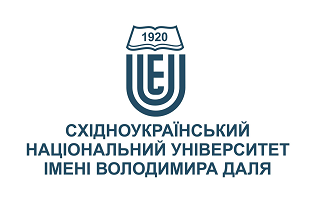 ПРАКТИКУМ З ЗАГАЛЬНОЇ ТА ВІКОВОЇ ПСИХОЛОГІЇ (вибіркова дисципліна)ПРАКТИКУМ З ЗАГАЛЬНОЇ ТА ВІКОВОЇ ПСИХОЛОГІЇ (вибіркова дисципліна)Ступінь вищої освіти:бакалаврбакалаврСпеціальність: для здобувачів будь якої освітньої програмидля здобувачів будь якої освітньої програмиРік підготовки:3 ій3 ійСеместр викладання:Осінній (5 ий семестр)Осінній (5 ий семестр)Кількість кредитів ЄКТС:55Мова(-и) викладання:українськаукраїнськаВид семестрового контролюзалікзалікАвтор курсу та лектор:Автор курсу та лектор:Автор курсу та лектор:Автор курсу та лектор:Автор курсу та лектор:Макарова Наталія МиколаївнаМакарова Наталія МиколаївнаМакарова Наталія МиколаївнаМакарова Наталія МиколаївнаМакарова Наталія МиколаївнаМакарова Наталія МиколаївнаМакарова Наталія МиколаївнаМакарова Наталія Миколаївнавчений ступінь, вчене звання, прізвище, ім’я та по-батьковівчений ступінь, вчене звання, прізвище, ім’я та по-батьковівчений ступінь, вчене звання, прізвище, ім’я та по-батьковівчений ступінь, вчене звання, прізвище, ім’я та по-батьковівчений ступінь, вчене звання, прізвище, ім’я та по-батьковівчений ступінь, вчене звання, прізвище, ім’я та по-батьковівчений ступінь, вчене звання, прізвище, ім’я та по-батьковівчений ступінь, вчене звання, прізвище, ім’я та по-батьковістарший викладачстарший викладачстарший викладачстарший викладачстарший викладачстарший викладачстарший викладачстарший викладачпосадапосадапосадапосадапосадапосадапосадапосадаmakarova@snu.edu.ua+38-095-208-38-35Viber, телеграм за номером телефонуViber, телеграм за номером телефонуза графікомелектронна адресателефонмесенджермесенджерконсультаціїВикладач практичних занять:*Викладач практичних занять:*Викладач практичних занять:*Викладач практичних занять:*Викладач практичних занять:*вчений ступінь, вчене звання, прізвище, ім’я та по-батьковівчений ступінь, вчене звання, прізвище, ім’я та по-батьковівчений ступінь, вчене звання, прізвище, ім’я та по-батьковівчений ступінь, вчене звання, прізвище, ім’я та по-батьковівчений ступінь, вчене звання, прізвище, ім’я та по-батьковівчений ступінь, вчене звання, прізвище, ім’я та по-батьковівчений ступінь, вчене звання, прізвище, ім’я та по-батьковівчений ступінь, вчене звання, прізвище, ім’я та по-батьковіпосадапосадапосадапосадапосадапосадапосадапосадаелектронна адресателефонмесенджермесенджерконсультаціїМета вивчення курсу:Оволодіння студентами системою теоретичних та практичних знань про основні закономірності та динаміку психічного розвитку індивіда у різні вікові періоди онтогенезу, розуміння особливостей розвитку психіки та особистості на кожному віковому етапі, змістових характеристик психологічного віку, ознайомлення із сутністю вітчизняних та зарубіжних теорій, концепцій психічного розвитку.Результати навчання:Знати:- як обирати та застосовувати валідний і надійний психодіагностичний інструментарій психологічного дослідження;- як формулювати мету, завдання дослідження, володіти навичками збору первинного матеріалу, дотримуватися процедури дослідження;- як рефлексувати і критично оцінювати достовірність одержаних результатів психологічного дослідження, формулювати аргументовані висновки;-  розуміти та дотримуватися етичних принципів професійної діяльності психолога.Вміти:- аналізувати та пояснювати психічні явища, ідентифікуватипсихологічні проблеми та пропонувати шляхи їх розв’язання;- розуміти закономірності та особливості розвитку і функціонування психічних явищ в контексті професійних завдань;- здійснювати пошук інформації з різних джерел, у т.ч. звикористанням інформаційно-комунікаційних технологій, для вирішення професійних завдань;- обґрунтовувати власну позицію, робити самостійні висновки за результатами власних досліджень і аналізу літературних джерел;- презентувати результати власних досліджень усно / письмово для фахівців і нефахівців;- відповідально ставитися до професійного самовдосконалення, навчання та саморозвитку;- використовувати знання про роль провідної діяльності дляпояснення психологічних особливостей новоутворення дитячого, молодшого шкільного (зрілого дитинства), підліткового, юнацького віку та дорослої людини;- застосовувати особистісний підхід у дослідницькій діяльність; інтегрувати набуті знання з метою кращого розуміння особистості, застосовуючи їх для пояснення і прогнозування особистісного розвитку;- розрізняти вплив біологічних і соціальних факторів на особистість; проводити кількісні психологічні дослідження індивідуальних і групових відмінностей серед людей№ТемаГодини (Л/ЛБ/ПЗ)Стислий змістІнструменти і завданняПринципи, стан, структура, методи та галузі сучасної психологіїденна2/0/1заочна0,5/0/0,5Природа психіки і предмет психологічної науки. Психіка і свідомість. Парапсихологія як джерела знань про психіку. Розвиток психології. Принципи психологічної науки. Основні напрямки в сучасній психології: біхевіоризм (Дж.Уотсон. Е.Торндайк, Б.Скіннер, А.Бандура); гештальтпсихологія (М.Вертгеймер, К.Коффка, В.Келер); психоаналіз (З.Фрейд, А.Адлер. К-Г.Юнг. Е.Фромм); генетична психологія (Ж.Піаже, Дж.Брунер); гуманістична психологія (А.Маслоу. К.Роджерс). Методи наукової психології. Галузі психології.Участь в обговоренніТести, психологічні вправи, техніки.Індивідуальні завданняСприймання. Дослідження спостережливості та типу сприймання за роботою провідних аналізаторів.денна2/0/1заочна0,5/0/0,5Поняття про сприймання. Види та властивості сприймання. Властивості сприйняття: предметність, цілісність, константність,категоріальність, апперцепція. Сприйняття простору, часу, руху. Ілюзії сприйняття. Особливості та методи вивчення сприймання.Участь в обговоренніТести, психологічні вправи, техніки.Індивідуальні завданняПам’ять. Дослідження образної пам’яті, оперативної пам’яті та переважаючого типу запам’ятовування.денна2/0/1заочна0,5/0/0,5Поняття про пам’ять. Фізіологічні механізми пам’яті. Види пам’яті: за часом зберігання інформації (миттєва, короткочасна,довготривала, оперативна, генетична), за характером психічної активності(рухова, емоційна, образна, словесно-логічна). Характеристика процесів пам’яті: запам’ятовування, збереження(забування), відтворення. Індивідуальні особливості й типи пам’яті. Розвиток пам’яті.Участь в обговоренніТести, психологічні вправи, техніки.Індивідуальні завданняУвага. Дослідження особливостей переключення уваги та концентрації уваги. денна2/0/1заочна0,5/0/0,5Увага як спрямованість і зосередженість на певному явищі (об’єкті) психічної діяльності людини. Види уваги та їх порівняльна характеристика: мимовільна, довільна,післядовільна. Властивості уваги, їх розвиток. Методи психодіагностики уваги. Вивчення особливостей переключення уваги та рівня концентрації уваги.Участь в обговоренніТести, психологічні вправи, техніки.Індивідуальні завданняМислення. Дослідження аналітичності та рефлексивності мислення. денна2/0/1Мислення як вища форма пізнавальної діяльності. Види мислення: предметно-дійове, наочно-образне, словесно-логічне. Розумові операції. Форми мислення. Методи психодіагностики мислення. Участь в обговоренніТести, психологічні вправи, техніки.Індивідуальні завданняТемперамент. Дослідження типу темпераментуденна2/0/1заочна0,5/0/0,5Індивід. Особистість. Індивідуальність. Поняття про темперамент. Класифікація типів темпераменту. Властивості темпераменту.  Методи психодіагностики темпераменту.Участь в обговоренніТести, психологічні вправи, техніки.Індивідуальні завданняХарактер. Дослідження схильності до ризикуденна2/0/1заочна0,5/0/0,5Поняття про характер. Психологічні особливості характеру. Структура та компоненти характеру. Фізіологічна основа характеру. Методи психодіагностики характеру. Оцінка схильності до ризику, опитувальник О. Г. Шмельова. Участь в обговоренніТести, психологічні вправи, техніки.Індивідуальні завданняПсихидіагностика немовлять та дітей раннього віку.денна2/0/1Теоритичні питання вікової психодіагностики. Введення в психодіагностику дітей раннього віку. Психічні особливості дітей в період раннього віку. Психічні особливості дітей в період новонародженості та молодості. Психічні особливості дітей раннього віку. Особливості проведення психодіагностичного дослідження з дітьми раннього віку.Участь в обговоренніТести, психологічні вправи, техніки.Індивідуальні завданняДіагностика дітей молодшого і середнього дошкільного віку.денна2/0/1Особливості психічного розвитку в молодшому та середньому дошкільному віці. Особливості діагностики дітей віком 3-6 років. Методи діагностики дітей дошкільного віку. Особливості психічного розвитку в молодшому та середньомудошкільному віціУчасть в обговоренніТести, психологічні вправи, техніки.Індивідуальні завданняХарактеристика дітей старшого дошкільного віку та їх мікросередовище.денна2/0/1Загальна характеристика старшого дошкільного віку: зниження порогів всіх видів чутливості, увага та пам'ять у старшому дошкільному віці, розвиток довільного запам'ятовування, зміни в мотиваційній сфері дитини. Методика проведення діагностичного інтерв'ю. Оцінка вольових можливостей дошкільника.Участь в обговоренніТести, психологічні вправи, техніки.Індивідуальні завданняДіагностика готовності дітей до шкільного навчання.  денна2/0/1заочна0,5/0/0,5Особливості психологічної готовності дітей до шкільного навчання; порівняльний аналіз існуючих методів визначення готовності дітей до школи; наявні в психологічній практиці методики визначення готовності до шкільного навчання.Участь в обговоренніТести, психологічні вправи, техніки.Індивідуальні завданняПсиходіагностики дітей молодшого шкільного віку.денна2/0/1заочна0,5/0/0,5Загальна характеристика молодшого шкільного віку. . Особливості психодіагностики дітей молодшого шкільного віку.Участь в обговоренніТести, психологічні вправи, техніки.Індивідуальні завданняПсиходіагностика підліткового віку.денна2/0/1Найважливіші новоутворення підліткового віку Особливості психодіагностичної роботи з підлітками. Методи психодіагностики підлітків.Участь в обговоренніТести, психологічні вправи, техніки.Індивідуальні завданняПсиходіагностика осіб юнацького віку.денна2/0/1Основні риси психології старшого школяра. Особливості психодіагностики осіб юнацького віку.Участь в обговоренніТести, психологічні вправи, техніки.Індивідуальні завданняІнструменти та завданняКількість балівУчасть в обговоренні10 (по 0,72 балів за ЛК)Практичні заняття28 (7 практичних по 4 бали за 1 ПК)Самостійна робота (контрольні роботи, реферати, есе, презентації, опрацювання наукової літератури тощо)32Підсумковий екзаменаційний (заліковий) тест30Разом100Сума балів за всі види навчальної діяльностіОцінка ECTSОцінка за національною шкалоюОцінка за національною шкалоюСума балів за всі види навчальної діяльностіОцінка ECTSдля екзамену, курсового проекту (роботи), практикидля заліку90 – 100Авідміннозараховано82-89Вдобрезараховано74-81Сдобрезараховано64-73Dзадовільнозараховано60-63Езадовільнозараховано35-59FXнезадовільно з можливістю повторного складанняне зараховано з можливістю повторного складання0-34Fнезадовільно з обов’язковим повторним вивченням дисциплінине зараховано з обов’язковим повторним вивченням дисципліниПлагіат та академічна доброчесність:Під час виконання практичних і самостійних завдань здобувачі вищої освіти мають дотримуватися політики академічної доброчесності. Запозичення (використання ідей, розробок, тверджень, статистичних або експериментальних відомостей інших авторів) повинні бути оформлені відповідними посиланнями на першоджерела. Списування або копіювання є категорично забороненими. Перевірка текстів на унікальність здійснюється однаково для всіх здобувачів. Здобувачі вищої освіти самостійно виконують навчальні завдання, завдання поточного та підсумкового контролю (для осіб з особливими освітніми потребами ця вимога застосовується з урахуванням їхніх індивідуальних потреб і можливостей).Перезарахування кредитів, отриманих у неформальній освіті:Завдання і заняття:Здобувач вищої освіти може пройти певні онлайн-курси, які пов'язані з темами дисципліни, на онлайн-платформах. При поданні документу про проходження курсу здобувачу можуть бути перезараховані певні теми курсу та нараховані бали за завдання. Положення про порядок зарахування результатів навчання, отриманих в формальній та неформальній освіті, розміщено на сайті університету https://snu.edu.ua/index.php/university/sfera-poshyrennya-suya-v-snu-im-v-dalya/informatsijna-kartka-dokumenta-87/Усі завдання, передбачені програмою курсу мають бути виконані своєчасно та оцінені в спосіб, зазначений вище. Аудиторні заняття мають відвідуватись регулярно. Пропущені заняття (з будь-яких причин) мають бути відпрацьовані з отриманням відповідної оцінки не пізніше останнього тижня поточного семестру. В разі поважної причини (хвороба, академічна мобільність тощо) терміни можуть бути збільшені за письмовим дозволом декана.Поведінка в аудиторії:На заняття здобувачі вищої освіти вчасно приходять до аудиторії відповідно до діючого розкладу та обов’язково мають дотримуватися вимог техніки безпеки.Під час занять здобувачі:- дотримуються етичних правил поведінки;- знаходяться на своєму навчальному місці;- не заважають викладачу проводити заняття та іншим студентам навчатися.Під час контролю знань здобувачі:- є підготовленими відповідно до вимог даного курсу;- розраховують тільки на власні знання (не шукають інші джерела інформації або «допомоги» інших осіб);- не заважають іншим;- виконують усі вимоги викладачів щодо проведення контрольних заходів. 